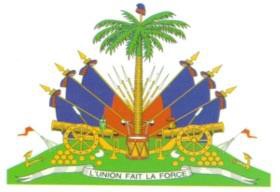 RÉPUBLIQUE D’HAÏTIMINISTÈRE DE L’ÉCONOMIE ET DESFINANCES UNITÉ TECHNIQUE D’EXÉCUTIONPROGRAMME « AMÉLIORATION DE L’ACCÈS À L’ÉLECTRICITÉ EN HAÏTI » ACCORD DE DON 4900/GR-HABANQUE INTÉRAMERICAINE DE DÉVELOPPEMENT (BID)SCI-CC-AMACEH-051AVIS DE RECRUTEMENT D’UN CONSULTANT INDIVIDUEL POUR LES PRESTATIONS DE SERVICES DE SPÉCIALISTE SOCIAL DU PROGRAMMELe Ministère de l’Économie et des Finances (MEF), à travers l’Unité Technique d’Exécution (UTE), dans le cadre du Programme « Amélioration de l’Accès à l’Électricité en Haïti » (AMACEH) dont elle assure la mise en œuvre, cherche à recruter un consultant individuel pour les services de Spécialiste social dudit programme (Réf. SCI-CC-AMACEH-051). Le Spécialiste social sera choisi en suivant la méthode fondée sur la comparaison des qualifications des candidats sur la base de leur CV (comparaison de CV).Pour de plus amples informations sur ce poste, les intéressés peuvent consulter le document de sélection et prendre connaissance des conditions d’éligibilité (formations, expériences, aptitude) sur le site de l’UTE via le lien ci-dessous : http://www.ute.gouv.ht/bm/documents/DSCI_Recrutement_Specialiste_Social_AMACEH.pdfLe dossier de candidature, comprenant une lettre de motivation, un CV selon le format requis et une copie de tous les diplômes et certificats, devra parvenir à l’UTE au plus tard le 20 avril 2022 à 4  h P.M., avec la mention « Candidature de (nom du candidat) pour le poste de Spécialiste social de programme (SCI-CC-AMACEH-051) » :à l’adresse de l’UTE : 26, rue 3 - Pacot, Port-au-Prince, Haïti, ou par courrier électronique à l’adresse passation.marches@ute.gouv.htSeuls les candidats ayant les qualifications requises seront contactés.Unité Technique d’Exécution